                                                                            Słupsk, dn. 05.03.2016r.
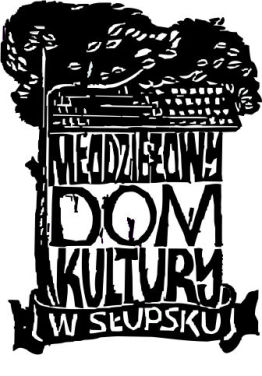 PROTOKÓŁ - SPOTKANIE KOMISJI KONKURSOWEJNa VI Ogólnopolski Konkurs Plastyczny Dzieci i Młodzieży pt. „PODWÓRKO – Sportowe podwórko” wpłynęło łącznie 704 prace: 186 ze słupskich placówek oświatowych oraz 518 z placówek innych miast.Dnia 03.03.2016r. Komisja w składzie:Przewodniczący: Andrzej Szulc (artysta plastyk, scenograf); Członkowie: Andrzej Pawik (artysta plastyk, Janina Sawicka (artysta plastyk) spośród  704 prac plastycznych nagrodziła 11, wyróżniła 15, a 69 zakwalifikowała na wystawę pokonkursową.Lista laureatów konkursu: MDK, BiłgorajNATALIA PYDA, 6 lat, n-el: Anna Świca - NAGRODAANNA SZUBIAK, 9 lat, n-el: Anna Świca - NAGRODAkwalifikacja na wystawę:NINA ŁUKASZCZYK, 7 lat, n-el: Anna ŚwicaIZABELA POGORZELEC, 7 lat, n-el: Anna ŚwicaMAŁGORZATA CHUTKOWSKA, 7 lat, n-el: Anna ŚwicaTATRZAŃSKIE CENTRUM KULTURY I SPORTU „JUTRZENKA”, ZakopaneBARTŁOMIEJ KACICZAK, 6 lat, n-el: Urszula Gabryś-Suchorab - NAGRODASZYMON STYRCZULA, 5 lat, n-el: Ewa Bartosz-Mazuś - WYRÓŻNIENIEkwalifikacja na wystawę: ADAM SOKOŁOWSKI, 5 lat, n-el: Ewa Bartosz-MazuśZS, BiałkaALEKSANDRA SZCZEPANIUK, 5 lat, n-el: Lucyna Stolarczyk - NAGRODAkwalifikacja na wystawę:KONRAD JUCHIMIUK, 11 lat, n-el: Grażyna HankiewiczKATARZYNA GOGÓŁ, 5 lat, n-el: Agnieszka KapczukMDK, PabianiceKACPER PIOTROWICZ GRUSZCZYŃSKI, 5 lat, n-el: Anna Ucińska - WYRÓŻNIENIEkwalifikacja na wystawę:SZYMON GRABARZ, 4 lata, n-el: Anna UcińskaPAŁAC MŁODZIEŻY, Warszawa Plac Defilad 1KACPER LANDOWSKI, 8 lat, n-el: Bożena Szynkielewska - NAGRODAANIELA NASIŁOWSKA, 9 lat, n-el: Bożena Szynkielewska - NAGRODAURSZULA KOMISARUK, 11 lat, n-el: Hanna Stefańska - NAGRODAkwalifikacja na wystawę: BARBARA JANASZEK, 6 lat, n-el: Bożena SzynkielewskaAMELIA KUREK, 9 lat, n-el: Hanna StefańskaSTEFAN BERNAT, 7 lat, n-el: Bożena SzynkielewskaDARIA KALINOWSKA, 8 lat, n-el: Hanna StefańskaALICJA KSIĘŻOPOLSKA, 8 lat, n-el: Hanna StefańskaROBERT LITAWA, 9 lat, n-el: Hanna StefańskaJAN SIEDLECKI, 11 lat, n-el: Bożena SzynkielewskaANNA SMYCZYŃSKA, 9 lat, n-el: Hanna StefańskaAMELIA LITAWA, 10 lat, n-el: Hanna StefańskaEMMA BEDNARSKA, 10 lat, n-el: Hanna StefańskaANTONI MALEC, 9 lat, n-el: Bożena SzynkielewskaPAULINA MROCZEK, 17 lat, n-el: Bożena SzynkielewskaSP, SubkowyBEATA STOLARSKA, n-el: Adriana Lisewska - WYRÓŻNIENIEkwalifikacja na wystawę:AGATA KOŁODZIEJ, n-el: Adriana LisewskaSZKOŁA FILIALNA, BrzuśceKINGA ZYBURA, 9 lat, n-el: Aneta Noch - WYRÓŻNIENIEMDK, LęborkJULIA MASZOTA, 9 lat, n-el: Beata Synowiec - WYRÓŻNIENIEkwalifikacja na wystawę:KINGA RUCIŃSKA, 5lat, n-el: Alina WalkuszMAJA GIDLEWSKA, 6 lat, n-el: Alina WalkuszANTONINA STENKA, 8 lat, n-el: Beata SynowiecAGATA MEJNA, 10 lat, n-el: Beata SynowiecI SPOŁECZNA SP STO, SłupskHANNA SĘDZIŃSKA, 9 lat, n-el: Ewa Nowak - WYRÓŻNIENIESP nr 8, LęborkANNA NAWROT, 6 lat, n-el: Dorota Przychoda-Bonemberg - WYRÓŻNIENIEkwalifikacja na wystawę:ROZALIA DAMPS, 7 lat, n-el: Dorota Przychoda-BonembergEWA RACZYŃSKA, 6 lat, n-el: Dorota Przychoda-BonembergZOSIA WOJEWÓDKA, 7 lat, n-el: Dorota Przychoda-BonembergSP, SobowidzANNA KULLAS, 11 lat, n-el: Aleksandra Nowogrodzka – NAGRODAkwalifikacja na wystawę:JULIA GORCZYŃSKA, 12 lat, n-el: Aleksandra NowogrodzkaSP nr 38, LublinGABRIELA PYDA, 11 lat, n-el: Małgorzata Piasecka-Kozdęba - NAGRODA kwalifikacja na wystawę:MAGDALENA KĄTEK, 11 lat, n-el: Małgorzata Piasecka-KozdębaMDK, GorliceDOMINIKA TRYBUS, 10 lat, n-el: Danuta Słyś-Tohl - WYRÓŻNIENIEDAMIAN BROŃSKI, 13lat, n-el: Danuta Słyś-Tohl – WYRÓŻNIENIEkwalifikacja na wystawę:WIKTORIA MIKRUTA, 7 lat, n-el: Danuta Słyś-TohlALEKSANDRA KNAPIK, 7 lat, n-el:Danuta Słyś-TohlEMILIA ŚWIERZ, 9 lat, n-el: Danuta Słyś-TohlNATALIA KUDŁAWIEC, 7 lat, n-el: Danuta Słyś-TohlDAWID TAJAK, 11 lat, n-el: Danuta Słyś-TohlOSIEDLOWY DOM KULTURY „OKRĄGLAK”, ZamośćALICJA ŁASZKIEWICZ, 12 lat, n-el: Maria Śliczniak - WYRÓŻNIENIEEWA BURDZY, 12 lat, n-el: Maria Śliczniak - WYRÓŻNIENIEGIMNAZJUM nr 5, SłupskIZABELA KUBACKA, 13 lat, n-el: Bożena Wesnerowicz - NAGRODAkwalifikacja na wystawę:NATALIA KIWKA, 15 lat, n-el: Bożena WesnerowiczGIMNAZJUM nr 2, LęborkANGELIKA DRAPAŁA, 14 lat, n-el: Ferdynanda Byczuk - NAGRODAkwalifikacja na wystawę:JULIA DRAPAŁA, 14 lat, n-el: Ferdynanda ByczukGIMNAZJUM nr 1, Nowy TargJAN MROŻEK, 15 lat – WYRÓŻNIENIESPECJALNY OŚRODEK SZKOLNO-WYCHOWAWCZY, Gimnazjum nr 8, ZamośćSYLWIA KRAJEWSKA, 16 lat, n-el: Ewa Kasprzyk - WYRÓŻNIENIEFILIP KRZYWOSZ, 17 lat, n-el: Ewa Kasprzyk – WYRÓŻNIENIESPECJALNY OŚRODEK SZKOLNO-WYCHOWAWCZY, SP nr 11, ZamośćJULIA SIKORSKA, 15 lat, n-el: Ewa Kasprzyk – WYRÓŻNIENIEPOWIATOWE CENTRUM KULTURY, Nowy Targkwalifikacja na wystawę:ANIA SŁABOŃ, 8 lat, n-el: Maria MrożekKACPER URZĘDOWSKI, 11 lat, n-el: Maria MrożekZOSIA KURNIK, 5 lat, n-el: Maria MrożekMARIA HORNIK, 10 lat, n-el: Maria MrożekIZA NOWOBILSKA, 9 lat, n-el: Maria MrożekDARIA PARA, 9 lat, n-el: Maria MrożekZS nr 27, SP nr 64, Bydgoszczkwalifikacja na wystawę:GRACJAN MŁYNAREK, 9 lat, n-el: Katarzyna SatkeSP nr 34, Lublinkwalifikacja na wystawę:JAKUB HETMAN, lat, n-el: Sylwia TyczyńskaCENTRUM KULTURY, Łęcznakwalifikacja na wystawę:ARLETA HULEWSKA, 6 lat, n-el: Paweł BrodziszWIKTORIA WARTACZ, 7 lat, n-el: Paweł BrodziszPAŃSTWOWE OGNISKO PLASTYCZNE, Rydutłowykwalifikacja na wystawę:PATRYCJA BRAWAŃSKA, 7 lat, n-el: Anna MigułaSP nr 2, Pszczynakwalifikacja na wystawę:DOBRAWA KUTARBA, 8 lat, n-el: Jolanta GrabowskaSP nr 1, Biłgorajkwalifikacja na wystawę:WERONIKA HARASIM, 10 lat, n-el: Urszula OlczyńskaZOFIA KUKIEŁKA, 10 lat, n-el: Urszula OlczyńskaAMELIA SANKIEWICZ, 10 lat, n-el: Urszula OlczyńskaNP JĘZYKOWE, Częstochowakwalifikacja na wystawę:JAN BEDNARSKI, 4 lata, n-el: Bogumiła MączkoMIEJSKO-GMINNY OŚRODEK KULTURY, Kalisz Pomorskikwalifikacja na wystawę:JULIA KRZAK, 6 lat, n-el: Teresa StąporekPM nr 7, Słupskkwalifikacja na wystawę:JULIANNA NOWAK, 5 lat, n-el: Anna WilmaOLIWIA MARUSZAK, 5 lat, n-el: Anna WilmaSP nr 3, Słupskkwalifikacja na wystawę:SARA SKOCZYLAS, 10 lat, n-el: Ewa ChowaniecSP nr 3, Tomaszów Lubelskikwalifikacja na wystawę:MALWINA DUDA, 8 lat, n-el: Małgorzata ŁozaKAROLINA DZIURA, 8 lat, n-el: Małgorzata ŁozaLENA KULCZYŃSKA, 9 lat, n-el: Małgorzata ŁozaJAGODA CZEKIRDA, 8 lat, n-el: Małgorzata ŁozaHANNA FARYNA, 8 lat, n-el: Małgorzata ŁozaSP nr 10, Tarnobrzegkwalifikacja na wystawę:EMILIA MIERZWA, 8 lat, n-el: Ewa SowińskaSP Z ODDZIAŁAMI INTEGRACYJNYMI nr 10, Słupskkwalifikacja na wystawę:ANNA WRÓBLEWSKA, 7 lat, n-el: Mirosława NowakAMELIA URBAŃCZYK, 9 lat, n-el: Beata SiłkaPSP, Dalachówkwalifikacja na wystawę:KLAUDIA KAŁWAK, 9 lat, n-el: Jolanta WiatrZS nr 3, Zamośćkwalifikacja na wystawę:JULIA PERDUTA, 7 lat, n-el: Marta MargolOLIWIA SZYMAŃSKA, 8 lat, n-el: Marta MargolANNA GILEWSKA, 9 lat, n-el: Marta MargolSP nr 37, Tychykwalifikacja na wystawę: ALEKSANDRA STOCHMIAŁ, 12 lat, n-el: Barbara MalasiewiczLUIZA SZCZOTKA, 12 lat, n-el: Barbara MalasiewiczLaureaci zaproszeni są na inaugurację konkursu w dniu 16 marca 2016r.           o godzinie 15.00 w Galerii Prezentacje Młodzieżowego Domu Kultury.